Памятка туристуМонастир, Тунис_________ – _________НАЧАЛО ПУТЕШЕСТВИЯВаш вылет
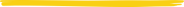 Когда: ______ в ______Откуда: Киев, аэропорт Борисполь, терминал DРейс: PQ______ а/к SkyUp AirlinesНачало регистрации: за 2,5 ч до вылетаОкончание регистрации: за 45 мин до вылетаПрибытие в аэропорт города Монастир: ______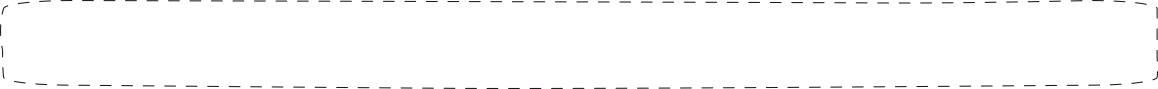 Не опаздывайте на регистрацию – в этом случае авиакомпания вправе не принять 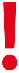 вас на борт самолета.Документы для путешествиязагранпаспортавиабилетваучерстраховой полисПутешествуете с ребенком? Тогда вам также понадобится:оригинал свидетельства о рождении ребенкаоригинал нотариально заверенного разрешения на вывоз ребенка (в случае, если ребенок едет с одним из родителей или без сопровождения взрослых)Перед вылетом убедитесь, что вы прочли правила въезда в страну и подготовили все необходимые документы. Вся актуальная информация — на портале МИД Украины https://tripadvisor.mfa.gov.ua/Вывоз наличной валютыСогласно действующему Законодательству Украины, один турист может вывезти до 10 000 евро или эквивалент этой суммы в другой иностранной валюте. При вылете из Украины рекомендуем задекларировать все ценные предметы, которые вы берете с собой (золотые украшения, драгоценности, дорогую фото- и видеоаппаратуру).Не спешите “праздновать” начало вашего отпуска до или во время перелета – авиакомпания может отказать в перевозке нетрезвым пассажирам.Регистрация на рейс и паспортный контрольРегистрация на рейс в аэропорту платная и стоит 21 USD в эквиваленте валюты страны вылета. Зарегистрироваться бесплатно можно онлайн на сайте авиакомпании skyup.aero. Онлайн-регистрация открывается за 48 часов до вылета и закрывается за 5 часов до него.На стойке регистрации предъявите загранпаспорт и авиабилет. Агент регистрации выдаст вам посадочные талоны с указанием номеров мест в самолете.Провоз багажаРучная кладь:1 единица весом до 9 кг (размеры – 55х40х20 см) Дополнительные предметы (женская/мужская сумка, ноутбук, верхняя одежда, зонт и т.д.) должны размещаться внутри сумки/чемодана с ручной кладью или оплачиваться как отдельная ее единица (стоимость – 25 USD в эквиваленте валюты страны вылета)Зарегистрированный багаж: вес – до 23 кг, размеры – до 158 см (в сумме трех параметров)Обязательно ознакомьтесь с правилами провоза багажа на сайте авиакомпании.Ваш багаж регистрируется до конечного пункта, поэтому при пересадках в промежуточных аэропортах с вами будет только ручная кладь.Питание на бортуВы можете предварительно заказать питание на борту (уточняйте у своего агента). Питание можно заказать и непосредственно на борту самолета.В АЭРОПОРТУ ПРИБЫТИЯ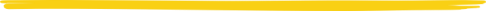 1. Выйдя из самолета, проходите к стойке Passport Control и предъявите документы:заграничный паспорттуристический ваучербилет в обратную сторону
Въезд в Тунис для граждан Украины, России, Беларуси и Молдовы является безвизовым. 
Туристам ставится штамп о въезде в страну, который дает право находиться на территории страны на протяжении 30 дней. Пребывание свыше 30 дней является нарушением визового режима, которое может повлечь за собой штраф или ограничение на посещение страны.
2. После прохождения паспортного контроля не забудьте забрать багаж.Долго нет багажа? Обратитесь к представителю авиакомпании или на стойку розыска багажа Lost & Found, чтобы составить акт о ненадлежащей перевозке багажа Property Irregularity Report (PIR). Этот акт оформляется в день прибытия рейса обязательно еще до выхода из зоны таможенного контроля. Подробнее о действиях в случае утери багажа читайте на сайте авиакомпании.
3. У выхода из здания аэропорта подойдите к стойке Join UP! / Carthage Group. Вам сообщат номер автобуса и проведут к нему для трансфера в отель. По дороге из аэропорта в гостиницу внимательно слушайте информацию от представителя компании Join UP! / Carthage Group.Информационная встреча в отелеВо время трансфера гид объявит время информационной встречи с представителем Join UP! / Carthage Group в отеле. Пожалуйста, приходите на встречу вовремя. Возьмите с собой:туристический ваучерстраховой полисобратные авиабилетыНа встрече представитель:объяснит особенности концепции отеляответит на вопросырасскажет, где и когда проверять информацию об обратном трансфере и вылетедаст подробную информацию об экскурсионных программахВажно! Компании Join UP! и Carthage Group не несут ответственности за экскурсии, организованные третьими лицами.ЗАСЕЛЕНИЕ В ОТЕЛЬ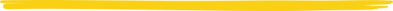 По приезде в отель предъявите на рецепции свой паспорт и ваучер. Время регистрации (check-in time) – c 14:00. Рекомендуем взять визитную карточку отеля, чтобы при необходимости легко вернуться в гостиницу из любой части курорта.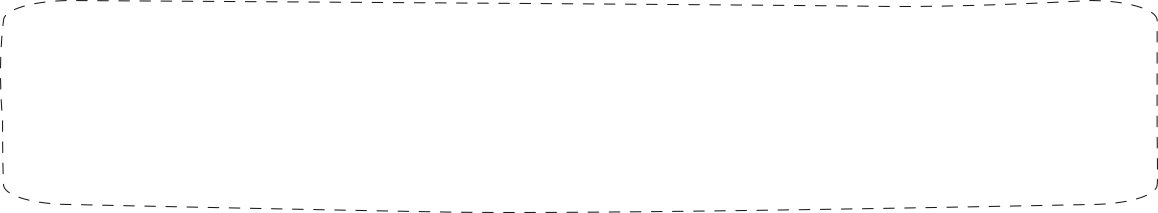 ВАЖНО! ТУРИСТИЧЕСКИЙ НАЛОГНа территории Туниса действует туристический налог, который оплачивается вами лично на территории отеля при заселении. Туристический налог составляет для отелей 3* – 2 динара с человека в сутки, для отелей 4* и 5* – 3 динара. При проживании 8 ночей и более налог уплачивается за 7 ночей.Что делать, если произошел страховой случай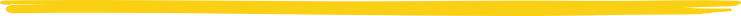 Обязательно позвоните по номеру, указанному в страховом полисе, чтобы зафиксировать страховой случай. При наличии страхового полиса обслуживание производится бесплатно или с последующей компенсацией расходов согласно страховому полису.  Сообщите русскоговорящему оператору:ФИО застрахованного лица и ваше местонахождениеконтактный телефонназвание страховой компании и номер страхового полисадетальное описание страхового случая и характер необходимой помощиВ этом случае все вопросы по оплате вашего медицинского обслуживания страховая компания возьмет на себя.Важно! Звонок необходимо сделать не позднее чем в течение 24 часов с момента наступления страхового случая.ВОЗВРАЩЕНИЕВыселение из отеля и трансфер в аэропорт г. МонастирВремя трансфера в аэропорт вам сообщит отельный гид вечером накануне, оно также будет указано на информационном стенде компании Join UP! на рецепции.За 10-20 минут до назначенного времени обратного трансфера желательно спуститься с вещами в холл. У стойки рецепции оплатите все счета (за дополнительные напитки, мини-бар, телефонные переговоры) и сдайте ключ от номера.Вам необходимо освободить номер в 12:00 в соответствии с международным расчетным временем (если у вас не заказан поздний check-out).Обязательно проверьте, не забыли ли вы взять вещи из вашего сейфа и паспорт на рецепции.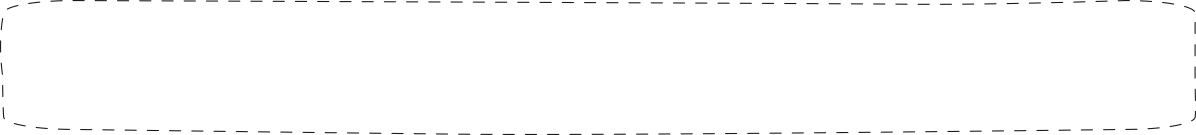 Важно! Если вы решили поехать в аэропорт самостоятельно, укажите водителю аэропорт вашего рейса и предупредите отельного гида. Пожалуйста, выезжайте заблаговременно, учитывая возможные задержки в пути из-за пробок.Ваш вылетКогда: _____в _____Рейс: PQ _____ а/к SkyUp AirlinesНачало регистрации: за 2,5 ч до вылетаОкончание регистрации: за 45 мин до вылетаПрибытие в Киев: _____ в ______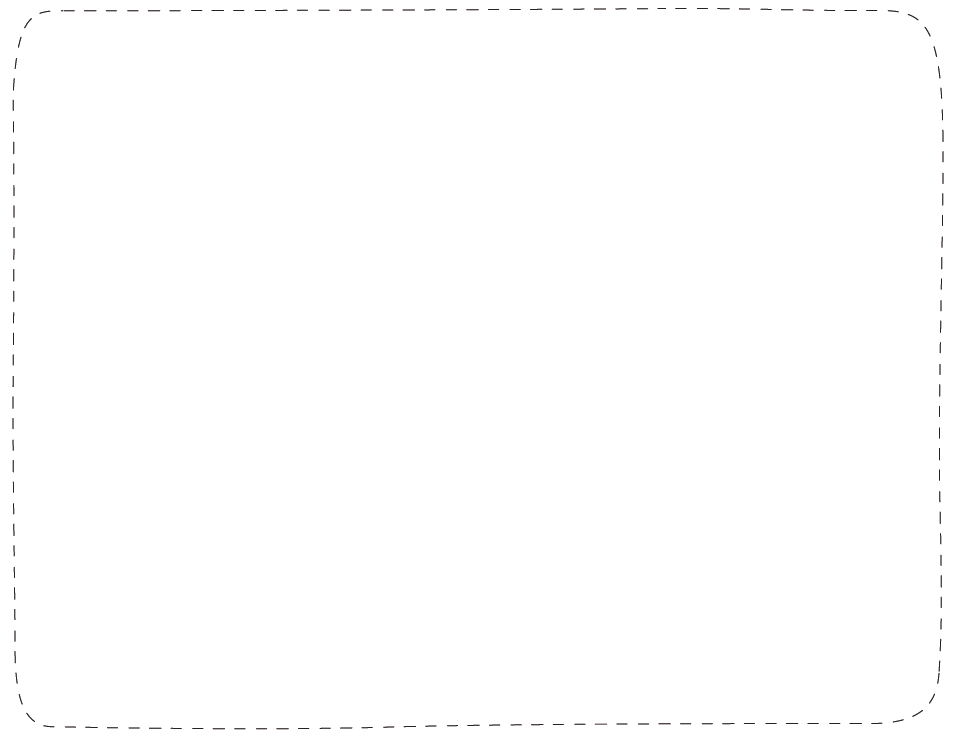 КОНТАКТНЫЕ ДАННЫЕ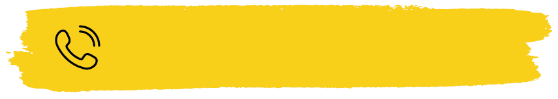 • Горячая телефонная линия компании Join UP!:+38 (044) 303 9 303 – только для экстренной связиГрафик работы:  пн – пт: 20:00 – 09:00, сб: 17:00 – 24:00, вс: 24 часа • Горячая телефонная линия компании Carthage Group:+216 25 99 44 77 – только для экстренной связи•Посольство Украины в Тунисе (г. Тунис):+216 718 498 61• Номер телефона для обращения туристов в Тунисе (24 часа): 
+216 542 894 89• Представители в аэропорту Борисполь:
+38 067 469 08 31 – Сергей; +38 067 232 94 04 –  Юрий
(номера активны за 2 часа до вылета)Уважаемые туристы! Напоминаем Вам, что все формальности, связанные с переносом, 
изменением времени вылета, отменой рейса и утерей багажа – это зона ответственности 
авиакомпании. 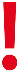 Желаем Вам счастливого и яркого путешествия!